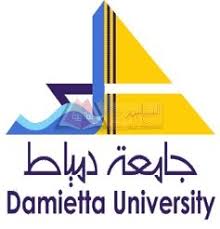 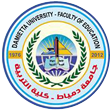 كلية التربيةقسم تكنولوجيا التعليمالفصل الدراسى الثاني2019  / 2020التكليف البحثيلمقرر التدريب الميداني(لطلاب الدبلوم الدبلوم المهني: تكنولوجيا التعليم والتعليم الالكتروني)السؤال الأول- من خلال ممارستك لمهام أخصائي تكنلوجيا التعليم والمعلومات أثناء فترة التدريب الميداني استعرض خطوات الدراسة التحليلية التي قمت بها للتعرف علي الوسائط التعليمية المطلوب توفيرها -بالمؤسسة التعليمية التي تواجدت بها- لتحقيق الأهداف التعليمية في موضوعات وحدة دراسية لأحد المقررات مبينا دورك في توفيرها.-----------------------------------------------------------------------------------------------------------------------------------------------------------------------------------------------------------------------------------------------------------------------------------------------------------------------------------------------------------------------------------------------------------------------------------------------------------------------------------------------------------------------------------------------------------------------------------------------------------------------------------------------------------------------------------------------------------------------------------------------------------------------------------------------------------------------------------------------------------------------------------------------------------------------------------------------------------------------------------------------------------------------------------------------------------------------------------------------------------------------------------------------------------------------------------------------------------------------------------------------------------------------------------------------------------------------------------------------------------------------------------------------------------------------------------------------------------------------------------------------------------------------------------------------------------------------------------------------------------------------------------------------------------------------------------------------------------------------------------------------------------------------------------------------------------------------------------------------------------------------------------------------------------------------------------------------السؤال الثاني-قدم مخططا لسيناريو تعليمي يمكن استخدامه لانتاج أحد البرمجيات غير المتوافرة بالمؤسسة التي تواجدت بها فترة التدريب الميداني ويمكن استخدامها لإكساب فئة من المتعلمين الأهداف التعليمية لموضوع تعليمي في أحد المقررات الدراسية.------------------------------------------------------------------------------------------------------------------------------------------------------------------------------------------------------------------------------------------------------------------------------------------------------------------------------------------------------------------------------------------------------------------------------------------------------------------------------------------------------------------------------------------------------------------------------------------------------------------------------------------------------------------------------------------------------------------------------------------------------------------------------------------------------------------------------------------------------------------------------------------------السؤال الثالث-اذكر أهداف أحد البرمجيات التي شاركت في (انتاجها/ التخطيط لانتاجها) ، وحدد دورك في فريق، وأرسل البرمجية التي تم انتاجها.------------------------------------------------------------------------------------------------------------------------------------------------------------------------------------------------------------------------------------------------------------------------------------------------------------------------------------------------------------------------------------------------------------------------------------------------------------------------------------------------------------------------------------------------------------------------------------------------------------------------------------------------------------------------------------------------------------------------------------------------------------------------------------------------------------------------------------------------------------------------------------------------------------------------------------------------------------------------------------------------------------------------------------------------------------------------------------------------------------------------------------------------------------------------------------------------------------------------------------------------------------------------------------------------------------------------------------------------------------------------------------------------------------------------------------------------------------------------------------------------------------------------------------------------------------------------------------------------------------------------------------------------------------------------------------------------------------------------------------------------------------------------------------------------------------------------------------------------------------------------------------------------------------------------------------------------------------------------------------------------------------------------------------------------------------------------------------------------------------------------------------------------------------------------------------------------------------------------------------------------------------------------------------------------------------------------------------------------------------------------------------------------------------------------------------------------------------------------------------------------------------------------------------------------------------------------------------------------